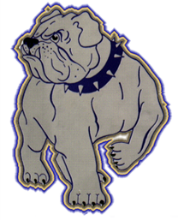 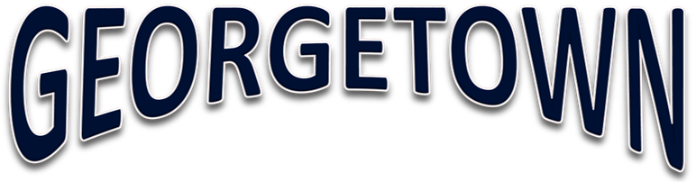 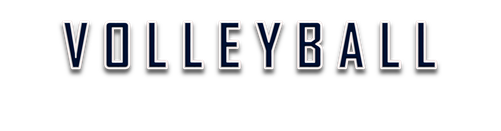 2016 SCHEDULEAug 11		JV Scrimmage @ WaccamawAug 18		Varsity Scrimmage @ Carvers BayAug 19/20	@Carvers Bay Pre-Season Invitational Tournament (Varsity)Aug 22		Georgetown Arts & Sciences Scrimmage: JV 3:30/Varsity 5:30 Aug 25	@ Timberland					JV 5pm/ V 6:30pm Sept 7	vs Timberland					JV 5pm/ V 6:30pm Sept 12	@ Carvers Bay					JV 5pm/ V 6:30pm*Sept 13	@ Waccamaw					JV 5:30/ V 7:00pm*Sept 15	vs Dillon						JV 5:30/ V 7:00pm Sept 19	@ Andrews						JV 5pm/ V 6:30pm*Sept 20	vs Loris						JV 5:30/ V 7:00pm*Sept 22	vs Aynor						JV 5:30/ V 7:00pm*Sept 27 	vs Lake City						JV 5:30/ V 7:00pm*Sept 29	vs Waccamaw					JV 5:30/ V 7:00pm Oct 3		vs Carvers Bay (Pink Out)				JV 5pm/ V 6:30pm*Oct 4		@ Dillon						JV 5:30/ V 7:00pm*Oct 6		@ Loris						JV 5:30/ V 7:00pm*Oct 11		@ Aynor						JV 5:30/ V 7:00pm Oct 12	vs Andrews (Senior Night)			JV 5pm/ V 6:30pm*Oct 13	@ Lake City						JV 5:30/ V 7:00pm* Denotes Region Match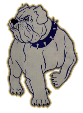 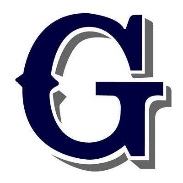                      Head Coach : Amy Youmell Soucie		           Assistant Coach : James Walker